В соответствии с Федеральными законами от 06.10.2003 № 131-ФЗ "Об общих принципах организации местного самоуправления в Российской Федерации", от 14.11.2002 № 161-ФЗ "О государственных и муниципальных унитарных предприятиях,  Уставом Шумерлинского муниципального округа Чувашской РеспубликиСобрание депутатов Шумерлинского муниципального округа Чувашской Республики решило:Утвердить прилагаемое Положение о порядке принятия решения о создании, реорганизации и ликвидации муниципальных унитарных предприятий Шумерлинского муниципального округа Чувашской Республики.2. Настоящее решение вступает в силу после его официального опубликования в периодическом печатном издании «Вестник Шумерлинского муниципального округа» и подлежит размещению на официальном сайте Шумерлинского муниципального округа в информационно-телекоммуникационной сети «Интернет».Приложение   к решению Собрания депутатов Шумерлинского муниципального округа от 10.06.2022 № 14/8ПОЛОЖЕНИЕ О ПОРЯДКЕ ПРИНЯТИЯ РЕШЕНИЯ О СОЗДАНИИ, РЕОРГАНИЗАЦИИ И ЛИКВИДАЦИИ МУНИЦИПАЛЬНЫХ УНИТАРНЫХ ПРЕДПРИЯТИЙ ШУМЕРЛИНСКОГО МУНИЦИПАЛЬНОГО ОКРУГА ЧУВАШСКОЙ РЕСПУБЛИКИОбщие положения1.1. Положение о порядке принятия решений о создании, реорганизации и ликвидации муниципальных унитарных предприятий Шумерлинского муниципального округа Чувашской Республики (далее - Положение) разработано в соответствии с Гражданским кодексом Российской Федерации, Федеральным законом от 14.11.2002 № 161-ФЗ "О государственных и муниципальных унитарных предприятиях", Уставом Шумерлинского муниципального округа Чувашской Республики.1.2. Настоящее Положение определяет порядок принятия решений о создании, реорганизации, ликвидации муниципальных унитарных предприятий Шумерлинского муниципального округа Чувашской Республики (далее - Унитарное предприятие).Не допускается создание, в том числе путем реорганизации, Унитарных предприятий или изменение видов их деятельности, за исключением случаев, предусмотренных статьей 35.1. Федерального закона от 26.07.2006 № 135-ФЗ "О защите конкуренции".1.3. Унитарное предприятие является самостоятельным хозяйствующим субъектом, коммерческой организацией, не наделенной правом собственности на имущество, закрепленное за ней собственником.1.4. Собственником имущества Унитарного предприятия является Шумерлинский  муниципальный округ Чувашской Республики.От имени Шумерлинского  муниципального округа Чувашской Республики права собственника имущества, закрепленного за Унитарным предприятием, осуществляет администрация Шумерлинский  муниципальный округ Чувашской Республики (далее - Администрация округа, собственник имущества).1.4.1. Имущество Унитарного предприятия принадлежит ему на праве хозяйственного ведения или на праве оперативного управления, отражается на его самостоятельном балансе, является неделимым и не может быть распределено по вкладам (долям, паям), в том числе между работниками Унитарного предприятия.1.4.2. Унитарное предприятие распоряжается движимым имуществом, принадлежащим ему на праве хозяйственного ведения, самостоятельно, за исключением случаев, установленных федеральными законами, иными нормативными правовыми актами и настоящим Положением.1.4.3. Унитарное предприятие не вправе продавать принадлежащее ему недвижимое имущество, сдавать его в аренду, отдавать в залог, вносить в качестве вклада в уставный (складочный) капитал хозяйственного общества и товарищества или иным способом распоряжаться этим имуществом без согласия собственника имущества Унитарного предприятия.1.5. Унитарное предприятие считается созданным как юридическое лицо со дня внесения соответствующей записи в единый государственный реестр юридических лиц с особенностями, установленными действующим законодательством.1.6. Учредителем Унитарного предприятия является Шумерлинский  муниципальный округ Чувашской Республики, от имени которого выступает Администрация округа.1.7. Собственник имущества Унитарного предприятия имеет право на получение части прибыли от использования имущества, находящегося в хозяйственном ведении такого предприятия.1.8. Унитарное предприятие не вправе создавать в качестве юридического лица другое Унитарное предприятие путем передачи ему части своего имущества (дочернее предприятие).1.9. Унитарное предприятие по согласованию с собственником имущества может создавать филиалы и открывать представительства в соответствии с действующим законодательством.Администрация округа дает согласие на участие Унитарного предприятия в ассоциациях и других коммерческих организаций.1.9.1. Филиал и представительство унитарного предприятия осуществляют свою деятельность от имени создавшего их унитарного предприятия. Ответственность за деятельность филиала и представительства унитарного предприятия несет создавшее их унитарное предприятие.1.9.2. Устав унитарного предприятия должен содержать сведения о его филиалах и представительствах. Сообщения об изменениях в уставе унитарного предприятия сведений о его филиалах и представительствах представляются в орган, осуществляющий государственную регистрацию юридических лиц.1.10. Руководство текущей деятельностью Унитарного предприятия осуществляет руководитель (директор, генеральный директор) Унитарного предприятия, решение о назначении и увольнении которого принимает глава Шумерлинского  муниципального округа Чувашской Республики (далее - глава Шумерлинского  муниципального округа).1.11. Руководитель (директор, генеральный директор) Унитарного предприятия:- организует выполнение решений собственника имущества Унитарного предприятия;- действует от имени Унитарного предприятия в рамках своих полномочий, определенных уставом Унитарного предприятия;- подотчетен собственнику имущества Унитарного предприятия;- отчитывается о деятельность Унитарного предприятия в порядки и сроки, которые определяются собственником имущества Унитарного предприятия.2. Порядок создания Унитарного предприятия2.1. В соответствии с действующим законодательством создаются и действуют следующие виды Унитарных предприятий:- унитарные предприятия, основанные на праве хозяйственного ведения, - муниципальное предприятие;- унитарные предприятия, основанные на праве оперативного управления, - муниципальное казенное предприятие.Муниципальное предприятие может быть создано в случае:необходимости использования имущества, приватизация которого запрещена, в том числе имущества, которое необходимо для обеспечения безопасности Российской Федерации;необходимости осуществления деятельности в целях решения социальных задач (в том числе реализации определенных товаров и услуг по минимальным ценам);в иных случаях, предусмотренных законодательством.Муниципальное казенное предприятие может быть создано в случае:если преобладающая или значительная часть производимой продукции, выполняемых работ, оказываемых услуг предназначена для обеспечения муниципальных нужд;необходимости использования имущества, приватизация которого запрещена;необходимости осуществления деятельности по производству товаров, выполнению работ, оказанию услуг, реализуемых по установленным государством ценам в целях решения социальных задач;необходимости осуществления отдельных дотируемых видов деятельности и ведения убыточных производств;необходимости осуществления деятельности, предусмотренной федеральными законами исключительно для казенных предприятий.2.2. Унитарное предприятие может быть образовано путем учреждения (создания) либо путем реорганизации в форме слияния, разделения, выделения или преобразования действующего юридического лица в порядке, установленном действующим законодательством.2.3. С инициативой о создании Унитарного предприятия может выходить глава Шумерлинского  муниципального округа, Собрание депутатов Шумерлинского  муниципального округа Чувашской Республики.Предложение, мотивирующее целесообразность создания Унитарного предприятия, направляется в Администрацию округа.2.4. Решение о создании Унитарного предприятия принимается Администрацией округа в форме постановления Администрации округа.2.5. Постановление Администрации округа о создании Унитарного предприятия должно содержать:- решение о создании Унитарного предприятия;- сведения о полном фирменном наименовании и месте нахождения Унитарного предприятия;- цели, предмет и виды деятельности Унитарного предприятия;- решение об утверждении устава Унитарного предприятия;- сведения о размере и порядке формирования уставного фонда Унитарного предприятия;- сведения о лице, назначаемом руководителем Унитарного предприятия;- поручение структурному подразделению администрации округа, осуществляющему функции по управлению муниципальным имуществом, закрепить за Унитарным предприятием муниципальное имущество на праве хозяйственного ведения (или оперативного управления) и поручение о его передаче;- поручение о подготовке и представлении в установленном порядке документов, необходимых для регистрации Унитарного предприятия в качестве юридического лица в Едином государственном реестре юридических лиц.2.6. При создании Унитарное предприятие наделяется имуществом, которое принадлежит ему на праве хозяйственного ведения (или оперативного управления в случаях, установленных законом).2.7. Учредительным документом Унитарного предприятия является устав, который разрабатывается в соответствии с нормами действующего законодательства Российской Федерации и утверждается постановлением администрации Шумерлинского  муниципального округа.Изменения и дополнения, вносимые в устав Унитарного предприятия, утверждаются постановлением администрации Шумерлинского  муниципального округа, и подлежат регистрации в том же порядке и в те же сроки, что и регистрация самого устава, и приобретают силу с даты их государственной регистрации.2.8. Унитарное предприятие подлежит государственной регистрации в органе, осуществляющем государственную регистрацию юридических лиц в порядке, установленном федеральным законом о государственной регистрации юридических лиц.2.9. Руководитель Унитарного предприятия обязан в трехдневный срок после получения листа записи Единого государственного реестра юридических лиц представить его учредителю для учета Унитарного предприятия в реестре муниципальной собственности Шумерлинского муниципального округа Чувашской Республики и внесения изменений (дополнений) в соответствующие документы.2.10. Руководитель созданного Унитарного предприятия в соответствии с действующим законодательством обеспечивает регистрацию права хозяйственного ведения на закрепленные за ним объекты недвижимости либо заключенного договора аренды.3. Уставный фонд Унитарного предприятия3.1. Уставный фонд Унитарного предприятия формируется в размере, установленном законодательством на дату государственной регистрации Унитарного предприятия. Размер уставного фонда Унитарного предприятия определяется в рублях.3.2. Уставный фонд Унитарного предприятия должен быть полностью сформирован собственником его имущества в течение трех месяцев с даты государственной регистрации такого Унитарного предприятия.3.3. Уставный фонд считается сформированным с даты зачисления соответствующих денежных сумм на открываемый в этих целях банковский счет и (или) передачи в установленном порядке Унитарному предприятию иного имущества, закрепляемого за ним на праве хозяйственного ведения, в полном объеме.3.4. Стоимость имущества, закрепляемого за Унитарным предприятием на праве хозяйственного ведения или на праве оперативного управления при его учреждении, определяется в соответствии с законодательством об оценочной деятельности.3.5. Оплата уставного фонда Унитарного предприятия имущественным взносом (имущественными правами, имеющими денежную оценку) производится путем составления и подписания акта приема-передачи.3.6. В казенном предприятии уставный фонд не формируется.3.7. Увеличение уставного фонда Унитарного предприятия допускается только после его формирования в полном объеме, в том числе после передачи Унитарному предприятию недвижимого и иного имущества, закрепляемого за ним на праве хозяйственного ведения.3.8. Увеличение уставного фонда Унитарного предприятия может осуществляться за счет дополнительно передаваемого собственником имущества, а также доходов, полученных в результате деятельности Унитарного предприятия.Решение об увеличении уставного фонда Унитарного предприятия принимается собственником имущества Унитарного предприятия только на основании данных утвержденной годовой бухгалтерской отчетности Унитарного предприятия за истекший финансовый год.Размер уставного фонда Унитарного предприятия с учетом размера его резервного фонда не может превышать стоимость чистых активов Унитарного предприятия.3.9. Собственник имущества Унитарного предприятия вправе, а в случаях, предусмотренных законодательством, обязан уменьшить уставный фонд Унитарного предприятия.Уставный фонд Унитарного предприятия не может быть уменьшен, если в результате такого уменьшения его размер станет меньше определенного в соответствии с законодательством минимального размера уставного фонда.3.10. Решение об уменьшении уставного фонда Унитарного предприятия при отсутствии признаков снижения величины чистых активов ниже величины уставного фонда Унитарного предприятия принимается собственником имущества Унитарного предприятия в порядке, предусмотренном пунктом 3.8 настоящего Положения для увеличения уставного фонда Унитарного предприятия.3.11. В течение тридцати календарных дней с даты принятия решения об уменьшении своего уставного фонда Унитарное предприятие обязано в письменной форме уведомить всех известных ему кредиторов об уменьшении своего уставного фонда и о его новом размере, а также опубликовать в органе печати, в котором публикуются данные о государственной регистрации юридических лиц, сообщение о принятом решении.3.12. Унитарное предприятие за счет остающейся в его распоряжении чистой прибыли создает резервный фонд и иные фонды. Перечень, порядок создания, размеры фондов и направления их использования определяются уставом Унитарного предприятия.4. Порядок реорганизации Унитарного предприятия4.1. Унитарное предприятие может быть реорганизовано по решению учредителя в порядке, предусмотренном действующим законодательством Российской Федерации. Реорганизация Унитарного предприятия может быть осуществлена в форме:слияния двух или нескольких Унитарных предприятий;присоединения к Унитарному предприятию одного или нескольких Унитарных предприятий;разделения Унитарного предприятия на два или несколько Унитарных предприятий;выделения из Унитарного предприятия одного или нескольких Унитарных предприятий;преобразования Унитарного предприятия в юридическое лицо иной организационно-правовой формы в предусмотренных Федеральным законом от 14.11.2002 № 161-ФЗ "О государственных и муниципальных унитарных предприятиях" или иными федеральными законами случаях.Унитарное предприятие может быть преобразовано по решению собственника его имущества в муниципальное Учреждение.Унитарные предприятия могут быть реорганизованы в форме слияния или присоединения, если их имущество принадлежит муниципальному образованию Шумерлинский  муниципальный округ Чувашской Республики.4.2. С инициативой о реорганизации Унитарного предприятия может выходить глава Шумерлинского муниципального округа, Собрание депутатов Шумерлинского муниципального округа Чувашской Республики, руководитель данного Унитарного предприятия.Предложение, мотивирующее целесообразность реорганизации Унитарного предприятия, направляется в Администрацию округа.4.3. Решение о реорганизации Унитарного предприятия принимается Администрацией округа в форме постановления Администрации округа.4.4. Постановление Администрации округа о реорганизации Унитарного предприятия должно содержать:- решение о реорганизации Унитарного предприятия;- наименование и местонахождение Унитарного предприятия, подлежащего реорганизации;- вид реорганизации (слияние, присоединение, разделение, выделение, преобразование);- наименование правопреемника реорганизуемого Унитарного предприятия;- поручение о публикации в печати извещения о реорганизации Унитарного предприятия и письменном извещении для кредиторов реорганизуемого Унитарного предприятия и (или) Учреждения;- срок проведения реорганизации;- поручение о подготовке и утверждении передаточного акта (в зависимости от формы реорганизации) реорганизуемого Унитарного предприятия, о подготовке и проведении других предусмотренных действующим законодательством мероприятий, связанных с реорганизацией Унитарного предприятия;- поручение о подготовке к утверждению изменений и (или) дополнений в устав реорганизуемого Унитарного предприятия;- сведения о лице, назначаемом руководителем реорганизованного Унитарного предприятия;- поручение о подготовке и представлении в установленном порядке документов, необходимых для регистрации изменений, вносимых в учредительные документы реорганизуемого Унитарного предприятия, и внесения изменений в сведения о нем, содержащиеся в Едином государственном реестре юридических лиц, и изменений в Едином государственном реестре недвижимости.4.5. В ходе подготовки Унитарного предприятия к реорганизации в обязательном порядке проводится инвентаризация имущества предприятия и проверка его финансово-хозяйственной деятельности.4.6. В случаях, установленных действующим законодательством, переход прав и обязанностей от одного Унитарного предприятия к другому или вновь возникшему Унитарному предприятию оформляется передаточным актом.4.7. Передаточный акт Унитарных предприятий утверждается учредителем. Передаточный акт должен содержать положения о правопреемстве по всем правам и обязательствам реорганизованного юридического лица в отношении всех его кредиторов и должников, включая права и обязательства, оспариваемые сторонами, а также порядок определения правопреемства в связи с изменением вида, состава, стоимости имущества, возникновением, изменением, прекращением прав и обязанностей реорганизуемого юридического лица, которые могут произойти после даты, на которую составлен передаточный акт.4.8. Публикация в печати извещения о реорганизации, о сроке реорганизации, письменное извещение для кредиторов реорганизуемого Унитарного предприятия в порядке и сроки, установленные действующим законодательством Российской Федерации, подготовка устава, внесение изменений (дополнений) в устав и обеспечение их государственной регистрации, подготовка передаточного акта или разделительного баланса возлагаются на руководителя Унитарного предприятия.4.9. Реорганизация Унитарного предприятия в форме слияния, выделения, разделения и преобразования считается оконченной с момента государственной регистрации вновь возникших юридических лиц - правопреемников, а в форме присоединения считается оконченной с момента внесения в Единый государственный реестр юридических лиц записи о прекращении деятельности присоединенного юридического лица.4.10. Руководитель Унитарного предприятия в трехдневный срок после получения листа записи Единого государственного реестра юридических лиц представляет учредителю копии документов, связанных с реорганизацией Унитарного предприятия, для учета и внесения изменений либо дополнений в реестр муниципальной собственности Шумерлинского муниципального округа Чувашской Республики.5. Порядок ликвидации Унитарного предприятия5.1. Ликвидация Унитарного предприятия влечет его прекращение без перехода прав и обязанностей в порядке правопреемства к другим лицам. Ликвидация Унитарного предприятия осуществляется в порядке, установленном действующим законодательством Российской Федерации.5.2. С инициативой о ликвидации Унитарного предприятия может выходить глава Шумерлинского  муниципального округа, Собрание депутатов Шумерлинского муниципального округа Чувашской Республики, руководитель данного Унитарного предприятия.Предложение, мотивирующее целесообразность ликвидации Унитарного предприятия, направляется в Администрацию округа.5.3. Решение о ликвидации Унитарного предприятия принимается Администрацией округа в форме постановления Администрации округа.5.4. Постановление Администрации округа о ликвидации Унитарного предприятия должно содержать:- решение о ликвидации Унитарного предприятия;- наименование и местонахождение Унитарного предприятия, подлежащего ликвидации;- решение о создании и состав ликвидационной комиссии Унитарного предприятия;- поручение руководителю Унитарного предприятия провести письменное предупреждение им работников Унитарного предприятия в связи с предстоящей ликвидацией;- поручение о проведении мероприятий по ликвидации Унитарного предприятия в соответствии с действующим законодательством, о подготовке и представлении в установленном порядке документов, необходимых для исключения Унитарного предприятия из Единого государственного реестра юридических лиц.5.5. С момента назначения ликвидационной комиссии Унитарного предприятия к ней переходят все полномочия по управлению делами Унитарного предприятия. Ликвидационная комиссия Унитарного предприятия осуществляет все мероприятия, предусмотренные действующим законодательством Российской Федерации, связанные с ликвидацией Унитарного предприятия.Полномочия ликвидационной комиссии прекращаются с момента исключения Унитарного предприятия из Единого государственного реестра юридических лиц.5.6. В течение трех дней после даты принятия администрацией Шумерлинского муниципального округа Чувашской Республики постановления о ликвидации Унитарного предприятия в обязательном порядке уведомляется уполномоченный орган, осуществляющий государственную регистрацию юридических лиц, о принятом решении с целью внесения в единый государственный реестр юридических лиц записи о том, что Унитарное предприятие находится в процессе ликвидации.5.7. Ликвидационная комиссия Унитарного предприятия опубликовывает в органах печати, в которых публикуются сведения о государственной регистрации юридических лиц, сообщение о ликвидации Унитарного предприятия, о порядке и сроках заявления требований его кредиторами. Срок, устанавливаемый для заявлений кредиторами требований, не может быть менее двух месяцев с момента публикации о ликвидации.5.8. Ликвидационная комиссия Унитарного предприятия принимает меры к выявлению кредиторов и получению дебиторской задолженности, а также письменно уведомляет кредиторов о ликвидации Унитарного предприятия.5.9. Ликвидационная комиссия Унитарного предприятия после окончания срока для предъявления требований кредиторами составляет, подписывает и представляет на утверждение главе Шумерлинского муниципального округа Чувашской Республики, промежуточный ликвидационный баланс Предприятия, совершает другие действия, предусмотренные действующим законодательством Российской Федерации.О составлении промежуточного ликвидационного баланса ликвидационная комиссия Унитарного предприятия уведомляет регистрирующий орган.5.10. После завершения расчетов с кредиторами ликвидационная комиссия Унитарного предприятия составляет и подписывает окончательный ликвидационный баланс.О составлении окончательного ликвидационного баланса ликвидационная комиссия Унитарного предприятия уведомляет регистрирующий орган.5.11. Оставшееся после ликвидации Унитарного предприятия муниципальное имущество включается в состав муниципальной казны Шумерлинского  муниципального округа Чувашской Республики на основании муниципального правового акта Администрации округа.По окончании ликвидации Унитарного предприятия денежные средства, включая выручку от реализации его имущества при ликвидации, оставшиеся после расчетов с кредиторами, перечисляются в бюджет Шумерлинского  муниципального округа Чувашской Республики.5.12. Ликвидация Унитарного предприятия считается завершенной, а Унитарное предприятие прекратившим существование после внесения об этом записи в Единый государственный реестр юридических лиц в порядке, установленном федеральным законом о государственной регистрации юридических лиц.5.13. Председатель ликвидационной комиссии Унитарного предприятия обязан в трехдневный срок после получения в регистрирующем органе листа записи Единого государственного реестра юридических лиц представить его учредителю для учета и внесения соответствующих изменений в реестр муниципальной собственности Шумерлинского  муниципального округа Чувашской Республики.5.14. В случае, если при проведении процедуры ликвидации Унитарного предприятия будет установлена его неспособность удовлетворить требования кредиторов в полном объеме, или при наличии признаков банкротства ликвидационная комиссия Унитарного предприятия должна обратиться в Арбитражный суд Чувашской Республики с заявлением о банкротстве Унитарного предприятия в соответствии с действующим законодательством.5.15. Унитарное предприятие может быть также ликвидировано по решению суда по основаниям и в порядке, которые установлены действующим законодательством Российской Федерации. В этом случае порядок ликвидации Унитарного предприятия определяется с учетом решения суда.ЧĂВАШ РЕСПУБЛИКИ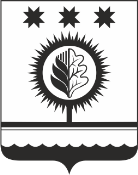 ЧУВАШСКАЯ РЕСПУБЛИКАÇĚМĚРЛЕ МУНИЦИПАЛЛĂОКРУГĔН ДЕПУТАТСЕН ПУХĂВĚЙЫШĂНУ10.06.2022 14/8  №Çемěрле хулиСОБРАНИЕ ДЕПУТАТОВШУМЕРЛИНСКОГО МУНИЦИПАЛЬНОГО ОКРУГАРЕШЕНИЕ10.06.2022  № 14/8  город ШумерляОб утверждении Положения о порядке принятия решения о создании, реорганизации и ликвидации муниципальных унитарных предприятий Шумерлинского муниципального округа Чувашской РеспубликиПредседатель Собрания депутатов Шумерлинского муниципального округа Чувашской РеспубликиГлава Шумерлинского муниципального округаЧувашской Республики                                Б.Г. Леонтьев                                Л.Г. Рафинов